OMB # 0970-0151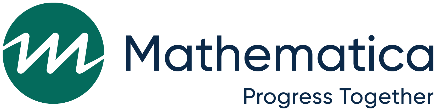 Expiration: XX/XX/XXXX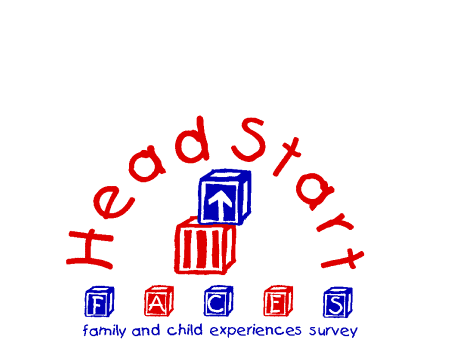 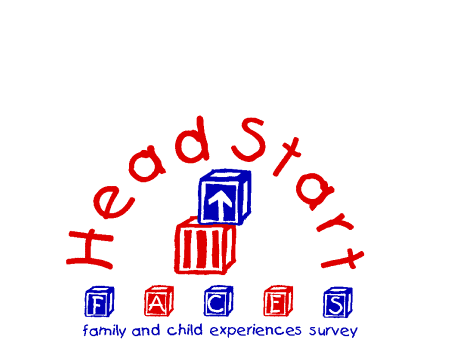 Head Start Family and Child Experiences Survey 2019 (FACES 2019)Fall 2021 Head Start Teacher SurveyWeb Instrument SpecificationsPRELOAD VARIABLESUNIVERSAL PROGRAMMER NOTESUNIVERSAL SOFT CHECK IF NO RESPONSE (NON-GRID QUESTIONS). Please provide an answer to this question, or click the “Next” button to move to the next question.UNIVERSAL SOFT CHECK IF NO RESPONSE (GRID QUESTIONS). One or more responses are missing. Please provide an answer to this question and continue, or click the “Next” button to move to the next question.UNIVERSAL SOFT CHECK IF OTHER SPECIFY ANSWER IS SELECTED AND NOT SPECIFIED. Please provide an answer in the specify box, or click the “Next” button to move to the next question. THE FOLLOWING FOOTNOTE SHOULD APPEAR ON EVERY SCREEN: If you have any questions, please call 855-714-8192 or send an e-mail to FACES@mathematica-mpr.com.UNDERLINED TEXT SHOULD APPEAR IN ITALICS.LOGIN SCREEN (BY-PASSED BY RESPONDENTS ACCESSING SURVEY VIA E-MAIL NOTIFICATIONS)OMB # 0970-0151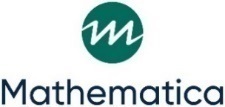 Expiration: XX/XX/20XXHead Start Family and Child Experiences SurveyTeacher SurveyWelcome to the Teacher Website! Please refer to the instructions you received to find your login ID and password. To begin, enter your login ID and password in the fields below, and then click the “OK” button. If you do not have your login ID and password, please e-mail us at FACES@mathematica-mpr.com.Login ID:Password: IF SURVEY IS COMPLETE MESSAGE: IF (TEACHER SURVEY AND ALL TCRS COMPLETE): Our records indicate that your survey is already completed. Please call 855-714-8192 if you believe you are receiving this message in error.  IF TEACHER SURVEY IS COMPLETE BUT NOT ALL TCRS ARE COMPLETE: Our records indicate that your Teacher Survey is already completed. You may access your Teacher Child Reports (TCRs) by clicking here.Please call 855-714-8192 if you believe you are receiving this message in error.  SURVEY INFORMATION SCREENHead Start Family and Child Experiences Survey (FACES)Mathematica is conducting the Head Start Family and Child Experiences Survey (FACES) under contract with the Administration for Children and Families (ACF) of the U. S. Department of Health and Human Services (DHHS). We need for you to complete a brief Teacher Survey. The Teacher Survey asks you about your teaching position, your well-being, and your education and experience. Thank you for taking the time to complete the survey. There are no right or wrong answers to the questions. The Teacher Survey will take about 10 minutes of your time to complete. Your participation in the study is voluntary and you may refuse to answer any questions you are not comfortable answering. Your answers will not be shared with parents or other staff in your center, or anybody else not working on this study. Please be assured that all information you provide will be kept private to the extent permitted by law. The information you provide to the study will be protected and will only be seen by selected members of the study team. Using the login ID and password ensures that the information you provide to the study will be protected and will only be seen by selected members of the study team. The next page provides you with general instructions on how to complete the survey.Please click the “Next” button below to continue, or close this webpage to exit. INSTRUCTIONS SCREENHow to complete the surveyThank you for taking the time to complete this survey.There are no right or wrong answers.To answer a question, click the box to choose your response.To continue to the next webpage, click the "Next" button.To go back to the previous webpage, click the "Back" button. Please note that this command is only available in certain sections.If you need to stop before you have finished, close out of the webpage. The data you provide prior to logging out will be securely stored and available when you return.For security purposes, you will be timed out if you are idle for longer than 30 minutes. When you decide to continue, you will need to log in again using your login ID and password. Please click the “Next” button below to begin, or close this webpage to exit. CONSENT SCREENThe Teacher Survey asks you about your classroom and your background, as well as your thoughts about teaching and your Head Start program.By clicking this box, I agree that I understand the purpose of this study including privacy assurances, and that my participation is completely voluntary. I may withdraw this consent at any time without penalty.PROGRAMMER: HARD CHECK IF CONSENT SCREEN BOX=MISSING; If you wish to complete the survey, please click the box. Otherwise, please click the “Next” button to exit.PROGRAMMER: SECOND HARD CHECK IF CONSENT SCREEN BOX=MISSING; Your response to this question is very important. Please select a response.DID NOT CONSENT SCREENPROGRAMMER: THIS APPEARS IF A RESPONDENT SELECTS THE “NEXT” BUTTON TWICE WITHOUT GIVING CONSENT. Thank you for your interest in this survey. We cannot continue without your consent.SCREENER (SECTION HEADERS SHOULD NOT BE PROGRAMMED IN THE WEB SURVEY)SC0.	Are you [TEACHERFNAME TEACHERLNAME]?	Yes	1    GO TO INTRO1 	Yes, but my name is misspelled	2    GO TO SC0A		No, this is not my name	3    GO TO SC0APROGRAMMER: HARD CHECK IF NO RESPONSE; Your response to this question is very important. Please enter a response. PROGRAMMER: ALERT SENT TO XXXXX IF SC0=2 OR 3.SC0a.	Please enter the correct spelling of your name. (STRING 150)First, Middle, and Last NamePROGRAMMER: HARD CHECK IF NO RESPONSE; Your response to this question is very important. Please enter a response. PROGRAMMER: SKIP LOGIC IF SC0=2, GO TO INTRO1  IF SC0=3 CONTINUE TO SC0B.SC0b.	Please call 855-714-8192 after noon on the next business day to receive a new login ID and password.		Thank you very much for your interest in participating in FACES data collection!		Your answers have been submitted and you may close this window. 	PROGRAMMER: END SURVEYINTRO1.	Center: [CENTERNAME], Teacher: [TEACHERFNAME TEACHERLNAME]	In this survey, the term “classroom” or “class” refers to all of the children in your caseload. When answering questions that ask about “current” activities or activities “as of today’s date,” if your program or center is temporarily closed, please reference the period when you were last teaching this classroom.S1c.	What is your current mode of working with children?	In person only	1	Virtual or remote only	2	Both in person and virtual, sometimes referred to as a “hybrid” approach	3	Other (specify- STRING 150)	4	NO RESPONSE	MPROGRAMMER: SOFT CHECK IF OTHER SPECIFY ANSWER IS SELECTED AND NOT SPECIFIED.S3.	Before you became the teacher of this classroom, were you teaching in Head Start?	Yes	1 	 GO TO S4	No	0	 GO TO C1_1*	NO RESPONSE	M  GO TO C1_1*PROGRAMMER: SOFT CHECK IF NO RESPONSE.*PROGRAMMER: SKIP LOGIC; GO TO C1_1 S4.	Where were you teaching before you came to this classroom? 	In the same classroom as an assistant teacher	1		In a different classroom at the same Head Start center	2		At a different Head Start center operated by the same program	3		At a Head Start center operated by a different program	4		Somewhere else (specify- STRING 150)	5		NO RESPONSE	MPROGRAMMER: SOFT CHECK IF OTHER SPECIFY ANSWER IS SELECTED AND NOT SPECIFIED.PROGRAMMER: SOFT CHECK IF NO RESPONSE.SECTION C. YOUR EMOTIONS, FEELINGS, AND EXPERIENCESThe next set of questions asks about your feelings, your work, and your home life. There are no right or wrong answers.C1_1.	Please select if you felt this way rarely or never, some or a little, occasionally or a moderate amount of time, or most or all of the time in the past week.PROGRAMMER: SHOW AS GRID ON ONE SCREEN.Select one per row.PROGRAMMER: SET UP HYPERLINK FOR TEXT “SHAKE OFF THE BLUES” THAT WILL POP UP TO PROVIDE THE FOLLOWING DEFINITION; Not being able to “shake off the blues” refers to feeling sad, unhappy, miserable, or down in the dumps for short periods.PROGRAMMER: SOFT CHECK IF NO RESPONSE.C1_2.	Please select if you felt this way rarely or never, some or a little, occasionally or a moderate amount of time, or most or all of the time in the past week.PROGRAMMER: SHOW AS GRID ON ONE SCREEN.Select one per row.PROGRAMMER: SOFT CHECK IF NO RESPONSE.C3. 	Over the last 2 weeks, how often have you been bothered by any of the following problems? For each question, please check the number that best describes how often you had this feeling.C4.	The next questions are about your current job-related stress due to COVID-19. Please indicate how much you agree with each of the following statements. PROGRAMMER: SHOW AS GRID ON ONE SCREEN.PROGRAMMER: SOFT CHECK IF NO RESPONSE.C5.	Do you have children at home for whom you are a primary caregiver?	Yes	1 	 GO TO C6	No	0	 GO TO C12*	NO RESPONSE	M  GO TO C12*PROGRAMMER: SOFT CHECK IF NO RESPONSE.*PROGRAMMER: SKIP LOGIC; GO TO C12The next questions are about your own experience as a parent or caregiver for children in your home.C6.	Since March 2020, many families have experienced stress due to the COVID-19 pandemic and current events related to racial injustice in the country. Since March 2020, would you say your current level of stress or anxiety as a parent or caregiver is:	Much lower	1 	Somewhat lower	2	About the same	3 	Somewhat higher	4 	Much higher	5 	NO RESPONSE	M PROGRAMMER: SOFT CHECK IF NO RESPONSE.C7.	The following statements describe how some parents may behave or feel. For each statement, please choose ONE answer that best fits you.C8.	What did your child or children’s school(s), school district(s), or child care provider(s) decide regarding in-person instruction at the beginning of the 2021-2022 school or program year? 	Select all that apply.	Opened completely in-person	1 	Offered virtually only	2	A hybrid of in-person on some days and virtually on other days	3 	Ability for parent to choose between in-person or virtually	4 	Not applicable (e.g., homeschooled)	5 	NO RESPONSE	M PROGRAMMER: SOFT CHECK IF NO RESPONSE.C9.	Since the beginning of the 2021-2022 school or program year, have your child or children’s school(s), school district(s) or child care provider(s) changed these plans, either temporarily or long term?	Yes	1 	No	2	NO RESPONSE	MPROGRAMMER: SOFT CHECK IF NO RESPONSE.C11.	With changes in work and school operations since COVID-19, parents and caregivers sometimes have child care needs outside of their regular child care arrangements. 	For each of the following strategies, indicate if you use it to meet those needs.Select one per rowPROGRAMMER: SOFT CHECK IF NO RESPONSE.C12.	In general, would you say your health is…?	Excellent	1	Very good	2	Good	3	Fair	4	Poor	5	DON’T KNOW	d	REFUSED	rSECTION D. BACKGROUND INFORMATIOND1.	The last set of questions is about your education and experience.In total, how many years have you been teaching (including all grades, preschool, or infant and toddler care)? Please round up to the nearest year.		YEARS (RANGE 0-70)NO RESPONSE	MPROGRAMMER: SOFT CHECK IF D1 > 50; You have entered [D1] as the number of years you have been teaching all grades. Is that correct?PROGRAMMER: RANGE HARD CHECK; Please enter a value less than 70.PROGRAMMER: DECIMAL HARD CHECK; No decimals allowed, please round to the nearest whole number. Please review. COMMA HARD CHECK; Please enter a number.PROGRAMMER: SOFT CHECK IF NO RESPONSE.D2.	How many of those years have you been [if FULLPART=1, 2, or 3: teaching] [if FULLPART=4: a home visitor] Head Start or Early Head Start [if FULLPART=1, 2, or 3: (as either lead or assistant teacher)]?	[if FULLPART=1, 2, or 3: Lead teachers are the head or primary teachers in the classroom.]		YEARS (RANGE 0-50)NO RESPONSE	MPROGRAMMER: SOFT CHECK IF D2 > 30; You have entered [D2] as the number of years you have been teaching Head Start. Is that correct?PROGRAMMER: SOFT CHECK IF D2 > D1; You indicated that you have been teaching at Head Start for more years ([D2]) than total years you have been teaching ([D1]). If you would like to change your answer to the prior question, click the “Back” button, or change your answer to this question, and click the “Next” button.PROGRAMMER: RANGE HARD CHECK; Please enter a value less than 50.PROGRAMMER: DECIMAL HARD CHECK; No decimals allowed, please round to the nearest whole number. COMMA HARD CHECK; Please enter a number.PROGRAMMER: SOFT CHECK IF NO RESPONSE.D2a.	In what month and year did you start working for this Head Start program?MONTH	YEAR(01-12)  	(1965-2022)NO RESPONSE	MPROGRAMMER: SOFT CHECK IF MONTH/YEAR COMBINATION ENTERED IS LATER THAN CURRENT MONTH/YEAR; You entered a date in the future. Please enter the correct date to continue. PROGRAMMER: SOFT CHECK IF NO RESPONSE; Please enter Month and Year to continue.D5.	What is the highest grade or year of school that you completed?	Up to 8th grade	1     GO TO D11	9th to 11th grade	2     GO TO D11	12th grade, but no diploma	3     GO TO D11	High school diploma/equivalent	4     GO TO D11	Vocational/technical program after high school but no diploma	5     GO TO D11	Vocational/technical diploma after high school	6     GO TO D11	Some college, but no degree	7     GO TO D7	Associate’s degree	8     GO TO D6		Bachelor’s degree	9     GO TO D6		Graduate or professional school, but no degree	10   GO TO D6		Master’s degree (MA, MS)	11   GO TO D6		Doctorate degree (Ph.D, Ed.D)	12   GO TO D6		Professional degree after Bachelor’s degree (Medicine/MD, Dentistry/ DDS, Law/JD, etc.)	13   GO TO D6		NO RESPONSE	M    GO TO D11PROGRAMMER: SOFT CHECK IF NO RESPONSE.D6.	In what field did you obtain your highest degree?	Child Development or Developmental Psychology	1		Early Childhood Education	2		Elementary Education	3		Special Education	4		Curriculum Development	6	   Administration	7	   Bilingual Education	8	Reading or Literacy	9	  	Psychology, Counseling, Social Work	10	Other (specify- STRING 150)	5		NO RESPONSE	MPROGRAMMER: SOFT CHECK IF OTHER SPECIFY ANSWER IS SELECTED AND NOT SPECIFIED.PROGRAMMER: SOFT CHECK IF NO RESPONSE.D7.	Did your schooling include 6 or more college courses in early childhood education or child development?	Yes	1     GO TO D11	No	0     GO TO D8    	NO RESPONSE	M    GO TO D8    PROGRAMMER: SOFT CHECK IF NO RESPONSE.PROGRAMMER: SKIP LOGIC IF D7=1 GO TO D8AD8.	Have you completed 6 or more college courses in early childhood education or child development since you finished your degree?	Yes	1		No	0		NO RESPONSE	MPROGRAMMER: SOFT CHECK IF NO RESPONSE.D11.	Do you have a Child Development Associate (CDA) credential?	Yes	1		No	0		NO RESPONSE	MPROGRAMMER: SOFT CHECK IF NO RESPONSE.D12r.	Do you have a state-awarded preschool certificate or license?	A teaching certificate or license is usually granted to a teacher by a state department or agency that has authority over the education and/or early childhood system in that state. The certificate or license is given when the teacher has met certain education or experience requirements that are set by the department or agency. Usually a teacher would have to apply for a certificate or license after meeting those requirements.	Yes	1		No	0		Don’t know	D		NO RESPONSE	MPROGRAMMER: SOFT CHECK IF NO RESPONSE.D13r.	Do you have a state-awarded teaching certificate or license for ages/grades other than preschool?A teaching certificate or license is usually granted to a teacher by a state department or agency that has authority over the education and/or early childhood system in that state. The certificate or license is given when the teacher has met certain education or experience requirements that are set by the department or agency. Usually a teacher would have to apply for a certificate or license after meeting those requirements.	Yes	1		No	0		Don’t know	D		NO RESPONSE	MPROGRAMMER: SOFT CHECK IF NO RESPONSE.D19a.	What sex were you assigned at birth, on your original birth certificate?	Male	1	Female	2	NO RESPONSE	MPROGRAMMER: SOFT CHECK IF NO RESPONSE.D19b.	How do you describe yourself?	Male	1	Female	2	Transgender	3	Do not identify as male, female, or transgender	4	NO RESPONSE	MPROGRAMMER: SOFT CHECK IF NO RESPONSE.D20.	In what year were you born?		YEAR (DROP DOWN RANGE 1914-2004) 	NO RESPONSE	MPROGRAMMER: SOFT CHECK IF D20 <1927 OR >2000; You have entered [D20] as the year you were born. Is that correct? PROGRAMMER: SOFT CHECK IF NO RESPONSE.D21.	Are you of Spanish, Hispanic, or Latino/a/x, or Chicano/a/x origin?	Yes	1   GO TO D22		No	0   GO TO D23	NO RESPONSE	M  GO TO D23	PROGRAMMER: SOFT CHECK IF NO RESPONSE.PROGRAMMER: SKIP LOGIC; IF D21=1 CONTINUE TO D22; IF (D21=0 OR M) GO TO D23D22.	Which do you describe yourself as?Select one or more	Mexican, Mexican American, Chicano/a/x	1		Puerto Rican	2		Cuban	3		Another Spanish/Hispanic/Latino/a/x group (specify- STRING 150)	4		NO RESPONSE	MPROGRAMMER: SOFT CHECK IF OTHER SPECIFY ANSWER IS SELECTED AND NOT SPECIFIED.PROGRAMMER: SOFT CHECK IF NO RESPONSE.D23.	What is your race? Select one or more.Select one or more	White	11		Black or African American	12		American Indian or Alaska Native	13		SURVEY_VERSION=1: Asian Indian	14		SURVEY_VERSION=1: Chinese	15		SURVEY_VERSION=1: Filipino	16		SURVEY_VERSION=1: Japanese	17		SURVEY_VERSION=1: Korean	18		SURVEY_VERSION=1: Vietnamese	19		SURVEY_VERSION=1: Other Asian	20		SURVEY_VERSION=1: Native Hawaiian	21		SURVEY_VERSION=1: Guamanian or Chamorro	22		SURVEY_VERSION=1: Samoan	23		SURVEY_VERSION=1: Other Pacific Islander (specify- STRING 150)	24		Another race (specify- STRING 150)	25	NO RESPONSE	MPROGRAMMER: SOFT CHECK IF OTHER SPECIFY ANSWER IS SELECTED AND NOT SPECIFIED.PROGRAMMER: SOFT CHECK IF NO RESPONSE.SECTION E. COVID-19 IMPACTThe COVID-19 pandemic has been a time of enormous loss and challenges. The next questions ask about challenges you have faced and supports you have found helpful during these challenging times.E1.	What have been the biggest challenges for you and your family during the COVID-19 pandemic? (STRING 400)E2.	What have been the biggest challenges for you as a teacher during the COVID-19 pandemic? (STRING 400)E3.	What supports from Head Start have been most helpful during the pandemic? These could be supports for your own well-being, or to support your teaching during the pandemic. They might have been provided by your program directly or offered through ECLKC or your regional TA provider. (STRING 400)VARIABLEVALUE AND DESCRIPTIONSURVEY_VERSION1=FACES; 2= AIAN FACESSEASON1=Spring; 2=FallChildLevelDC1=Yes; 0=NoTEACHERFNAMETeacher’s first name (i.e. Carol)TEACHERLNAMETeacher’s last name (i.e. Danvers)PAYMENT_FLAG0=Not a pay site; 1=Pay siteCENTERNAMEName of centerThe Paperwork Reduction Act Statement: This collection of information is voluntary and will be used to provide descriptive information about Head Start programs and the families they serve. Public reporting burden for this collection of information is estimated to average 10 minutes per response, including the time for reviewing instructions, gathering and maintaining the data needed, and reviewing the collection of information. An agency may not conduct or sponsor, and a person is not required to respond to, a collection of information unless it displays a currently valid OMB control number. The OMB number and expiration date for this collection are OMB #: 0970-0151, Exp: XX/XX/XXXX. Send comments regarding this burden estimate or any other aspect of this collection of information, including suggestions for reducing this burden to Lizabeth Malone, Mathematica, 1100 1st Street, NE, 12th Floor, Washington, DC 20002.UNIVERSE: ALLUNIVERSE: IF SC0=2 OR 3UNIVERSE: IF SC0=3UNIVERSE: IF SC0 NE 3 UNIVERSE: ALLUNIVERSE: IF S3=1UNIVERSE: ALLRARELY OR NEVERSOME OR A LITTLEOCCASIONALLY OR MODERATELYMOST OR ALL OF THE TIMENO RESPONSEa.	Bothered by things that usually don’t bother you1 2 3 4 Mb.	You did not feel like eating, your appetite was poor1 2 3 4 Mc.	That you could not shake off the blues, even with help from your family and friends1 2 3 4 Md.	You had trouble keeping your mind on what you were doing1 2 3 4 Me.	Depressed1 2 3 4 Mf.	That everything you did was an effort1 2 3 4 MUNIVERSE: ALLRARELY OR NEVERSOME OR A LITTLEOCCASIONALLY OR MODERATELYMOST OR ALL OF THE TIMENO RESPONSEg.	Fearful1 2 3 4 Mh.	Your sleep was restless1 2 3 4 Mi.	You talked less than usual1 2 3 4 Mj.	Lonely1 2 3 4 Mk.	Sad1 2 3 4 Ml.	You could not get “going”1 2 3 4 MUNIVERSE: ALLDuring the past two weeks, about how often were you bothered by…NOT AT ALLSEVERAL DAYSMORE THAN HALF THE DAYSNEARLY EVERY DAYa.	Feeling nervous, anxious or on edge?1 2 3 4 b.	Not being able to stop or control worrying? 1 2 3 4 c.	Worrying too much about different things? 1 2 3 4 d.	Trouble relaxing? 1 2 3 4 e.	Being so restless that it is hard to sit still?1 2 3 4 f. 	Becoming easily annoyed or irritable?1 2 3 4 g. 	Feeling afraid as if something awful might happen?1 2 3 4 PROGRAMMER BOX C3Please display the following text with item C3: The GAD-7 was developed by Drs. Robert L. Spitzer, Janet B.W. Williams, Kurt Kroenke and colleagues, with an educational grant from Pfizer Inc. No permission required to reproduce, translate, display or distribute. UNIVERSE: ALLSTRONGLY DISAGREEDISAGREENEITHER AGREE NOR DISAGREEAGREESTRONGLY AGREENO RESPONSEa.	You worry about your own potential exposure to COVID-19 while at work.1 2 3 4 5 Mb.	COVID-19 safety rules and regulations are stressful for you and other staff members.1 2 3 4 5 Mc.	You cannot meet performance expectations due to COVID-19.1 2 3 4 5 Md.	You feel more stress at work now than you did before COVID-19 began.1 2 3 4 5 MUNIVERSE: ALLUNIVERSE: IF C5=1UNIVERSE: IF C5=1Rarely or nevera little of the timesome of the timeA good part of the timealways or most of the timea.	I have a plan for my child or children’s behavior management.1 2 3 4 5 b.	My child or children frustrate me.1 2 3 4 5 c.	I feel confident in my parenting.1 2 3 4 5 d.	Parenting involves more work than I am able to manage.1 2 3 4 5 e.	I feel that I am meeting my child or children’s needs.1 2 3 4 5 f.	I have time to myself to relax, think, plan.1 2 3 4 5 UNIVERSE: IF C5=1UNIVERSE: IF C5=1UNIVERSE: IF C5=1YESNOa.	Family or friends are sometimes providing child care1 0 b.	Older siblings are sometimes providing child care1 0 c.	I or another guardian is reducing work hours1 0 d.	I or another guardian is working different hours than usual1 0 e.	I or another guardian is taking child to work1 0 f.	Other (specify – STRING 150)1 0 UNIVERSE: ALLUNIVERSE: ALLUNIVERSE: ALLUNIVERSE: ALLUNIVERSE: ALLUNIVERSE: IF D5=8, 9, 10, 11, 12, OR 13UNIVERSE: IF D5=7, 8, 9, 10, 11, 12, OR 13UNIVERSE: IF D7=0 OR MUNIVERSE: ALLUNIVERSE: ALLUNIVERSE: ALLUNIVERSE: ALLUNIVERSE: ALLUNIVERSE: ALLUNIVERSE: ALLUNIVERSE: IF SURVEY_VERSION=1 AND D21=1UNIVERSE: ALLUNIVERSE: ALLUNIVERSE: ALLUNIVERSE: ALL